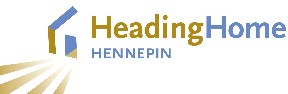 Heading Home Hennepin Executive Committee MeetingApril 11, 2022MinutesAttendees:  Andrea Brennan, Cathy ten Broeke, Council Member Jason Chavez, Co-Chair Commissioner Angela Conley, Steve Cramer, Co-Chair Mayor Jacob Frey, Matthias Grey, Maria Hanratty, John Knowland, Commissioner Chris LaTondresse, Stephan LeSure,Robert Lilligren, Council Member Jamal Osman, Melissa Pohlman, Susan Bass Roberts, Dr. Danielle Robertshaw, Scott Vargo, Julia Welle AyresNon-members: Stephanie Abel, Christy Barich, Jen Best, Sean Broom, Justina Burton, Aurin Chowdhury, Brandon Crow, Molly Dubois, Andrea Inouye, Kristy Janigo, Ziggy Keyes, Kyle Olson, Brian Paulson, Elfric Porte, Oasis Sherman, Tyra Thomas, Katie Topinka, Jay Wagner, Jacqueline White, Patricia ZagarosHennepin County Housing Stability staff:  Lindsay Anderson, Laura DeRosier, Allan Henden, David Hewitt, Mark Legler, Barb Nesheim, Eric Richert, Casey Schleisman, Lauren Schwerzler, Danielle Werder, Erin WixstenWelcome Commissioner Conley A motion to approve the minutes was made by Commissioner LaTondresse and seconded by Mayor Frey. The minutes were approved.New members welcomed:Council Member Jason Chavez Matthias Grey, Youth Action BoardCouncil Member Jamal OsmanMembership and meeting structure David Hewitt, Hennepin County Housing Stability (see PowerPoint below)Discussion on membership. It was noted that a previous recommendation had been made for a representative of Metro Transit to be invited to join. It was further noted that two suburban city Mayors have ended their terms and replacements should be invited.  David Hewitt will reach out to interested parties and report back at next Committee.COVID – 19, the homeless/health response and next steps (see PowerPoint below)Stephanie Abel, Hennepin County Public HealthCOVID – 19 shelters, a milestone in moving from crisis response to long term solutions (see PowerPoint below)Danielle Werder, Hennepin County Housing StabilityYouth Homeless Demonstration ProgramCasey Schleisman, Hennepin County Housing Stability (see attached PowerPoint)Youth Action Board and Youth Homeless Demonstration Program team membersCommissioner Conley made a motion to approve the Hennepin County Youth and Young Adult Coordinated Community Plan, including the recommended Youth Homelessness Demonstration Program projects. Mayor Frey  seconded the motion.  The motion carries.Continuum of Care notifications David Hewitt, Hennepin County Housing StabilityAdjournPowerPoint